H L Á Š E N Í   M Í S T N Í H O   R O Z H L A S U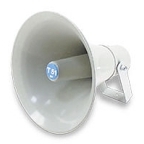 PONDĚLÍ – 10. 2. 2020Milí spoluobčané.Přejeme vám příjemné dopoledne.Poslechněte si naše hlášení.Agrospol Velká Bystřice oznamuje všem zájemcům, že je možné se přihlásit na brigádnickou výpomoc při navinování chmele. Zájemci se mohou přihlásit pouze osobně na středisku firmy Agrospolu, ulice Svésedlická 740, Velká Bystřice. Sepisování smluv se provádí denně i o sobotách a nedělích vždy od 7 do 17 hodin.V sobotu 15. února ve 14. hodin jste všichni srdečně zváni na velký sál OÚ, kde se bude konat DĚTSKÝ KARNEVAL. Vstupné je 20,- Kč, masky mají vstup ZDARMA. Zajištěno občerstvení a bohatá tombola. Těšíme se na vaši návštěvu!NABÍDKA: POPELNICE A TAŠKY NA TŘÍDĚNÝ ODPADPokud máte zájem o popelnici na papír o objemu 120 l za cenu: 100,- Kč/kus, zastavte se na obecním úřadě s občanským průkazem k zaplacení a sepsání smlouvy. Následně si popelnici vyzvednete ve sběrném dvoře.Obec Přáslavice nabízí občanům TAŠKY NA TŘÍDĚNÝ ODPAD (1 sada do rodiny za cenu 39,- Kč). Vyzvednout a zaplatit je můžete na OÚ v době úředních hodin.